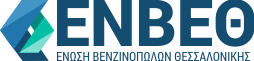 ΔΑΝΑΪΔΩΝ 7- ΤΗΛ.2310526411 FAX 2310525926 T.K.546 26  ΘΕΣ/ΝΙΚΗ                                         E-mail evethax@otenet.gr                                                                                                      www.enveth.gr                                                                         Θεσσαλονίκη    3 Φεβρουαρίου 2020ΑΡ.ΠΡΩΤ.:  685                                                                                                                                                                                                                         ΠΡΟΣ: ΔΗΜΑΡΧΟ ΔΗΜΟΥ ΘΕΣΣΑΛΟΝΙΚΗΣ κο. ΖΕΡΒΑ ΚΩΝΣΤΑΝΤΙΝΟ                    ΚΟΙΝΟΠΟΙΗΣΗ: ΠΑΝΕΛΛΗΝΙΑ ΟΜΟΣΠΟΝΔΙΑ ΠΡΑΤΗΡΙΟΥΧΩΝ ΕΜΠΟΡΩΝ ΚΑΥΣΙΜΩΝ                                                                  ΠΡΟΕΔΡΟ κο. ΑΣΜΑΤΟΓΛΟΥ ΓΕΩΡΓΙΟ                                                                        ΚΟΙΝΟΠΟΙΗΣΗ:  ΑΝΤΙΔΗΜΑΡΧΟ ΟΙΚΟΝΟΜΙΚΩΝ κο. ΚΟΥΠΚΑ ΜΙΧΑΗΛΘΕΜΑ: ΧΡΕΩΣΗ ΤΕΛΩΝ ΚΟΙΝΟΧΡΗΣΤΟΥ και ΠΙΝΑΚΙΔΩΝ ΑΝΑΡΤΗΣΗ ΤΙΜΩΝ και     ΣΗΜΑΤΟΣ ΕΤΑΙΡΙΑΣ    Αξιότιμε Δήμαρχε κύριε Ζέρβα,Ως ΕΝΩΣΗ ΒΕΝΖΙΝΟΠΩΛΩΝ ΘΕΣΣΑΛΟΝΙΚΗΣ  σας έχουμε εκφράσει την έντονη διαμαρτυρία μας σε προηγούμενες επιστολές και σε προσωπικές συναντήσεις σε διάφορες εκδηλώσεις  σχετικά με τις υπέρογκες χρεώσεις     στις πινακίδες ανάρτησης τιμών και σήματος εταιρίας , όπως και για τη χρέωση τελών  ανά κυβικό μέτρο!!!! για τις δεξαμενές των πρατηρίων που βρίσκονται στο υπέδαφος (κάτω από την επιφάνεια της γης ).Δηλαδή προσμετράτε το βάθος ,επίσης δε λαμβάνεται υπόψη ο όγκος της δεξαμενής, αλλά και ο περιβάλλον χώρος με συνέπεια ένα πρατήριο να έχει χωρητικότητα 20 κυβικά καύσιμα και να χρεώνετε 40 κυβικά!!!!!!Ζητούμε να αναλάβετε προσωπικά την επίλυση του παραπάνω θέματος από τη φετινή χρονιά , με τροποποίηση της Απόφασης  1250/11-11-2019 που αφορά και τις παραπάνω χρεώσεις. Δυστυχώς ενώ είχατε προαναγγείλει τη μείωση των Δημοτικών Τελών και μάλιστα πράξατε για τους άλλους κλάδους , όπως περήφανα δήλωσε Αντιδήμαρχος Οικονομικών αλλά σε ότι αφορά τον κλάδο μας δεν έγινε τίποτα. Σε μία περίοδο που τα πρατήρια δέχονται σοβαρότατες οικονομικές πιέσεις, πιστεύουμε πως πρέπει να στηρίξετε τον επαγγελματία πρατηριούχο ( και όλους τους επαγγελματίες γενικά ) για να επιβιώσει και όχι να τον πυροβολείτε με τις συγκεκριμένες χρεώσεις.Περιμένουμε άμεσα να πάρετε θέση και να διορθώσετε την παραπάνω αδικία.                                                                                       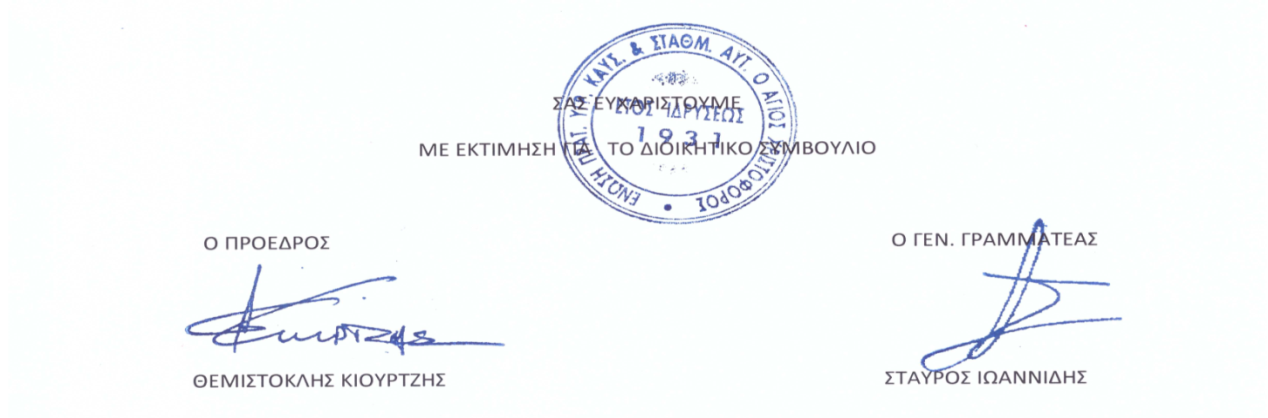 